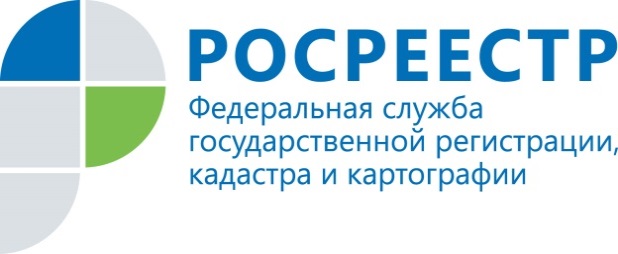 Пресс-релизРосреестр Татарстана запустил свой канал на Youtube26 февраля 2019 года, - Управление Росреестра по Республике Татарстан для оперативного информирования и консультирования граждан по вопросам оформления недвижимости запустило свой канал на Youtube.  И первое видео мы посвятили самой горячей на сегодня  теме - завершающемуся 1 марта упрощенному порядку оформления жилых домов на земельных участках, предоставленных для ведения садоводства.В данном видео  начальник отдела государственной регистрации недвижимости физических лиц Управления Росреестра по Республике Татарстан Эндже Мухаметгалиева разъяснила существующий порядок  и подробно рассказала, что изменится для граждан после 1 марта 2019 года. Открывая собственный канал, Росреестр Татарстана стремится стать еще более открытым и доступным для граждан. На данном канале будут выкладываться интервью на самые актуальные темы, освещаться законодательные изменения в сфере недвижимости, проводиться консультирование граждан и т.д. Подпишитесь на наш канал Росреестр Татарстана на Youtube (адрес https://www.youtube.com/channel/UCi5QJQpNdRawJyBqhoCBjZA) и будьте в курсе всех событий в сфере недвижимости! Контакты для СМИПресс-служба Росреестра Татарстана+8 843 255 25 10